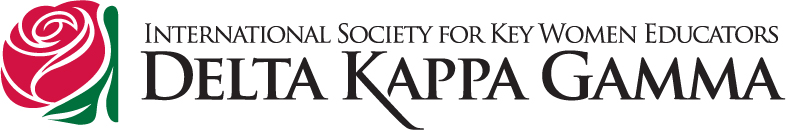 Welcome to Delta Kappa Gamma! Please read the two sections below. The first section refers to photo permission. This gives Delta Kappa Gamma permission to use your photo in newsletters, websites and other publications. The second section refers to receiving your state newsletter electronically instead of as a print copy, which saves the state a lot of money.You are not required to agree to either of these items. There are many good reasons for declining.Photo PermissionI give my permission for the Wisconsin State Organization, Delta Kappa Gamma Society International, and/or any of its local chapters to use my photo, possibly with my name included, in a manner consistent with quality, professional education, in any Wisconsin State Organization and/or local chapter electronic or print paper media communication. I also realize that the Wisconsin State Organization and/or any of its local chapters may submit such communications to Delta Kappa Gamma Society International media outside of the Wisconsin State Organization, as well as professional media covering local Wisconsin State Organization events and achievements.This permission can be revoked at any time by contacting the Wisconsin State Organization President in writing. Print Name                                   Signature                                           Chapter                                            Date________________________   __________________________   _________________________   __________________________________   __________________________   _________________________   __________________________________   __________________________   _________________________   __________________________________   __________________________   _________________________   __________Electronic NewsletterIf you would like to receive your state newsletter electronically, please clearly print your name and email address below. Do not use a school email address as bulk mailings are often blocked by schools. If at any time you change your mind about how you would like to receive your newsletter, just email me (dkgsseditor@gmail.com) with your request.Name                                                                                                   Email AddressPlease return this form to Sharon Storms:dkgsseditor@gmail.com     or     30534 Town Hall Dr.
                                                          Muscoda, WI 53573